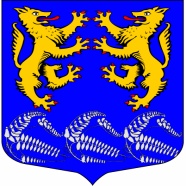 Муниципальное образование«ЛЕСКОЛОВСКОЕ СЕЛЬСКОЕ ПОСЕЛЕНИЕ»Всеволожского муниципального района Ленинградской областиАДМИНИСТРАЦИЯП О С Т А Н О В Л Е Н И Е        15.11.2019     .                   дер. Верхние Осельки					                             № 401В соответствии с Гражданским кодексом Российской Федерации, Федеральным законом от 26.07.2006 г. № 135-ФЗ «О защите конкуренции», Правилами проведения конкурсов или аукционов на право заключения договоров аренды, договоров безвозмездного пользования, договоров доверительного управления имуществом, иных договоров, предусматривающих переход прав в отношении государственного или муниципального имущества, утвержденными Приказом Федеральной антимонопольной службы от 10.02.2010 г. № 67,  руководствуясь Уставом муниципального образования «Лесколовское сельское поселение» Всеволожского муниципального района Ленинградской области, Положением о порядке проведения конкурсов или аукционов на право заключения договоров аренды объектов муниципального недвижимого имущества, находящихся в собственности муниципального образования «Лесколовское сельское поселение» Всеволожского муниципального района Ленинградской области, утвержденным решением совета депутатов МО «Лесколовское сельское поселение» Всеволожского муниципального района Ленинградской области № 19 от 18.06.2013г. администрация муниципального образования «Лесколовское сельское поселение» Всеволожского муниципального района Ленинградской областиПОСТАНОВЛЯЕТ:Сектору муниципального имущества и землепользования администрации организовать и провести открытые по составу участников и форме подачи предложений о размере арендной платы аукционы на право заключения договоров аренды сроком на 5 лет муниципального имущества, указанного в приложении к настоящему Постановлению. Установить начальный размер ежемесячной арендной платы за пользование передаваемым в аренду имуществом, указанным в приложении к настоящему Постановлению, равным рыночной стоимости арендной платы в месяц, с учетом НДС и без учета коммунальных платежей.Установить задаток в размере 20% от начального размера арендной платы за передаваемое в аренду имущество, указанное в приложении к настоящему Постановлению.Установить «шаг аукциона» в размере 5% от начального размера арендной платы за передаваемое в аренду имущество, указанное в приложении к настоящему Постановлению.  Сектору муниципального имущества и землепользования администрации:5.1. разработать документацию об аукционах на право заключения договоров аренды муниципального имущества, указанного в приложении к настоящему Постановлению;5.2. разместить документацию об аукционах на официальном сайте сети «Интернет» - torgi.gov.ru.6. Опубликовать настоящее Постановление в средствах массовой информации и разместить на официальном сайте администрации муниципального образования «Лесколовское сельское поселение» Всеволожского муниципального района Ленинградской области в сети «Интернет».7. Контроль  исполнения настоящего постановления оставляю за собой. Глава администрации                                                                                           А.А. СазоновО проведении торгов в форме аукциона на право заключения договоров аренды муниципального имущества ПРИЛОЖЕНИЕ 
к Постановлению администрации МО «Лесколовское сельское поселение» Всеволожского муниципального района Ленинградской областиот 15.11.2019 г.  № 401№п/пНаименованиеобъектаМестонахождениеобъектаНачальный размер ежемесячной арендной платы за пользование имуществом, с учетом НДС и без учета коммунальных платежей (руб.)Задаток(руб.)«Шагаукциона»(руб.)1.БаняЛенинградская область, Всеволожский район, Лесколовское сельское поселение, д. Нижние Осельки, д. 134 25 000,00 5 000,001 250,002.Нежилое помещениеЛенинградская область, Всеволожский район, Лесколовское сельское поселение, пос. Осельки (бывший в/г Осельки), д. 2, пом. 18 33554,006 710,801 677,70